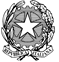 Presidenza del Consiglio dei MinistriSEGRETARIATO GENERALEDipartimento per i servizi strumentaliAPPALTO SPECIFICO N. 3621567 INDETTO DALLA PRESIDENZA DEL CONSIGLIO DEI MINISTRI PER LA FORNITURA DI BENI E SERVIZI NECESSARI PER LA REALIZZAZIONE DEL NUOVO SISTEMA DI COMUNICAZIONE UNIFICATA E COLLABORAZIONE DELLA PRESIDENZA DEL CONSIGLIO DEI MINISTRI, DA ESPLETARSI NELL’AMBITO DEL SISTEMA DINAMICO DI ACQUISIZIONE DELLA PUBBLICA AMMINISTRAZIONE PER LA FORNITURA DI PRODOTTI E SERVIZI PER L’INFORMATICA E LE TELECOMUNICAZIONI (SDAPA ICT - ID 2325) ALLEGATO 3 AL CAPITOLATO D’ONERI  FACSIMILE DICHIARAZIONI INTEGRATIVE AL DGUEAlla Presidenza del Consiglio dei Ministri        Dipartimento per i servizi strumentaliIl/La sottoscritto/a _______________________________________nato/a a ______________________il _____________                      CF_________________________ residente a _______________            (   ) via ________________________________________________ n. __________, in qualità di:direttore tecnicosociomembro del C. di A. a cui è stata conferita la legale rappresentanza, di direzione o di vigilanza  institore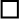   procuratore generale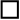 soggetto muniti di poteri di rappresentanza, di direzione o di controlloprocuratore speciale munito di potere di rappresentanzasoggetto a qualsiasi titolo coinvolto nelle attività oggetto di affidamento, avente responsabilità diretta nei confronti della stazione appaltante (esclusi i collaboratori che non siano firmatari di atti o elaborati)______________________________ (indicare la carica sociale ricoperta) cessato dalla predetta carica nell’anno antecedente la data di pubblicazione del bando;del/della _____________________________________________ (indicare la denominazione del concorrente), in relazione alla domanda di partecipazione all’Appalto specificoai sensi degli artt. 46 e 47 del D.P.R. 445/00, consapevole delle sanzioni penali previste dall’art.76 del predetto D.P.R. in caso di falsità in atti e dichiarazioni mendaci ivi indicateDICHIARAdi avere tenuto conto, nel redigere la propria offerta, degli obblighi e dei costi relativi alle disposizioni vigenti in materia di sicurezza e protezione dei lavoratori, delle condizioni di lavoro, di previdenza nonché di quelle previste dal C.C.N.L. di categoria vigente e di garantire ai propri dipendenti la piena ed integrale applicazione dei contenuti economico-normativi della contrattazione nazionale e del settore e dei contratti integrativi vigenti e delle norme di legge in vigore;di avere preso piena conoscenza delle condizioni contenute nella documentazione di gara e di accettare senza riserva alcuna tutte le norme e le condizioni contenute nel Bando di gara, nel Capitolato tecnico e nel Patto d’integrità;che l’impresa, alla data della presente dichiarazione, non versa in alcuna delle cause di esclusione dalla partecipazione agli appalti pubblici previste dall’art. 80, comma 5, del D. Lgs. 50/2016 e s.m.i. lettere a), b), c), c-bis), c-ter, c-quater, d), e), f), f-bis), f-ter), g), h), i), l), m); che l’impresa, in applicazione della legge 68/1999 e s.m.i. (norme sul diritto al lavoro dei disabili), occupa un numero di dipendenti: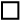 (barrare la casella che interessa)inferiore a 15 (quindici) e pertanto non è soggetto agli obblighi di cui alla predetta legge; pari o superiore a 15 (quindici) e inferiore a 35 (trentacinque) ma non ha effettuato nuove assunzioni a tempo indeterminato dopo il 18 gennaio 2000 e pertanto non è soggetta agli obblighi di cui alla predetta legge;pari o superiore a 15 (quindici) e attesta l’ottemperanza agli obblighi di cui alla predetta legge; di essere a piena conoscenza degli obblighi sulla tracciabilità dei flussi finanziari di cui all’art. 3 della legge 13 agosto 2010 n.136 e successive modifiche ed integrazioni;Relativamente a quanto disposto dall’art. 37, comma 1, del decreto-legge 78/2010 convertito, con modificazioni, dalla Legge 30 luglio 2010, n.122:(barrare le caselle pertinenti)di non avere sede, residenza o domicilio in Paesi elencati nel Decreto del Ministero delle Finanze del 04 maggio 1999 e nel decreto del Ministero dell’economia e delle Finanze del 21 novembre 2001 (cosiddetti Paesi black list);oppure in alternativa: di avere sede, residenza o domicilio in Paesi elencati nel Decreto del Ministero delle Finanze del 04  maggio 1999 e nel decreto del Ministero dell’economia e delle Finanze del 21 novembre 2001 ma di essere in possesso dell’autorizzazione rilasciata ai sensi del D.M. 14 dicembre 2010 del Ministero dell’Economia e delle Finanze;di impegnarsi a rispettare ed a far rispettare a tutti i suoi collaboratori, a qualsiasi titolo utilizzati, gli obblighi di condotta previsti dal Codice di comportamento generale approvato con D.P.R. n.62/2013 ed a sottoscrivere il patto d’integrità allegato agli atti della procedura, secondo quanto previsto dal D.P.C.M. del 16 settembre 2014.__________, _________________	Firma ________________________________ (firmato digitalmente dal concorrente)Ai fini della validità della presente dichiarazione deve essere allegata fotocopia, non autenticata, del documento di identità del sottoscrittore (Esente da autentica di firma ai sensi dell’art. 38 comma 3, del D.P.R. 28.12.2000 n. 445).Ai sensi del D.Lgs. 196/03 “Codice in materia di protezione dei dati personali” con firma in calce alla presente dichiarazione esprimo il consenso e autorizzano al trattamento dei dati comunicati, esclusivamente per le finalità inerenti la gestione delle procedure.